На третьем году жизни продолжается совершенствование деятельности всех органов и психологических функций ребенка.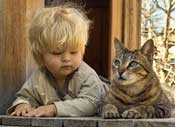 Повышается работоспособность нервной системы, увеличивается выносливость, удлиняется активное бодрствование до 6-7 часов в сутки. Ребенок может уже сдерживать свои эмоции и не плакать, даже если ему больно. Он становится более терпеливым и может дольше заниматься одним делом без отвлечения. Теперь ребенку трудно быстро переключаться с одного вида деятельности на другой, например, сразу прекратить игру, чтобы пойти есть, или быстро ответить даже на хорошо знакомый вопрос. Успокоить ребенка этого возраста отвлечением его внимания становится трудно.

Ребенку уже нужно объяснять правила поведения, да он и сам стремится быть хорошим и во всем походить на вас. К сожалению, часто бывает так: "Говори спокойно, не кричи", - внушает своему сыну мама, а через минуту сын слышит, как мама громко отчитывает папу.

Постоянно следите за тем, чтобы ваши слова не расходились с вашими поступками. Ребенок все видит, все слышит, все запоминает и подражает вам в каждой мелочи. Даже может имитировать походку, тем более что его моторное развитие становится более совершенным. Оно качественно улучшается: появляется большая согласованность в умении управлять своим телом. Шаги при ходьбе становятся равномерными, исчезают лишние движения. Ребенок способен изменять темп ходьбы, пройти, например, по узкой доске, остановиться, развернуться, побежать. Он успешно осваивает велосипед.На третьем году жизни совершенствуется тонкая моторика, что позволяет ребенку самостоятельно одеться, раздеться, умыться; рисовать карандашом, застегивать пуговицы, есть аккуратно и пользоваться столовыми приборами.Иногда дети двух-трех лет отказываются от самостоятельных действий, требуя, чтобы их кормили, одевали и т. д. Необходимо понять причины такого поведения: если это каприз - проявите твердость, если ребенку стало скучно - своевременно усложните требования к нему. Ведь ему присущ интерес ко всему новому, более сложному и трудному. Не задерживайтесь на том, что уже усвоено ребенком, идите дальше. А может быть, ребенку не хватает вашей любви, он ревнует вас и подсознательно стремится стать "маленьким", беспомощным, вернуть то время, когда мама принадлежала целиком только ему. Вот, например, как выразил эти чувства мой сын:- Мама, я тебя проглочу!
- Ну, как же, ты тогда будешь плакать, меня искать!
- Нет, не буду. Ты же все время со мной будешь. (И он похлопал себя по животу.)Третий год в жизни ребенка психологи называют кризисным (кризис трех лет), так как он является переломным с точки зрения осознания ребенком себя как личности. Он сознательно говорит "я": "Я не хочу, я не буду!" Он узнает себя в зеркале и на фотографии. Малыш становится иногда упрямым. Часто это происходит от того, что его не поняли, оскорбили, унизили. Нельзя в этом возрасте шлепать ребенка, так как он становится обидчивым. Теперь ребенку нужно все разъяснять.Мама говорит малышу: "Сейчас мы с тобой пойдем в магазин, нам нужно купить продукты, чтобы приготовить обед". Без умения договориться с ребенком - уважая его как личность, ваша жизнь может стать очень трудной, а в ребенке будут формироваться неблагоприятные черты характера.Ребенок со сломленным "я", возможно, и станет послушным; он будет во всем подчиняться вам, а когда выйдет из-под вашего "крыла", будет искать другое, и еще не известно, окажется ли оно столь же добрым и любящим. Но в любом случае вырастит человек со слабой волей, со сломленным достоинством, с комплексами неполноценности. Старайтесь уважать желания, настроения, интересы своего ребенка, но, как говорится, в пределах разумного.Если вы правильно занимались с ребенком, то он, конечно, хорошо понимает вас, разговаривает все лучше и лучше. Словарный запас к трем годам достигает 1200-1300 слов. Ребенок употребляет почти все части речи, хотя не всегда правильно. Звукопроизношение становится более совершенным, но все же еще с некоторыми дефектами. Однако родители уже не должны умиляться этому, а тактично поправлять ребенка.В этом возрасте речь ребенка становится основным средством общения не только со взрослыми, но и с детьми. Характерной особенностью речи ребенка двух-трех лет является постоянное проговаривание, сопровождение речью всех действий, игровых ситуаций. Такое впечатление, что ребенок не замолкает ни на секунду. Это часто раздражает родителей, и они даже пытаются остановить этот речевой поток. Делать этого ни в коем случае нельзя, ведь ребенок неосознанно тренирует речевую функцию, обогащает словарный запас.Требуют большого терпения и многочисленные вопросы ребенка: как, зачем, когда, почему? Эти детские вопросы означают скачок в интеллектуальном развитии: ребенок сравнивает, сопоставляет, обобщает, запоминает.Как отмечает Гарбузов В. И., если ребенок во второй половине третьего года жизни задал вопрос "почему?", он безоговорочно умен, так как это означает, что малыш задумался. Его заинтересовали причины явлений и их взаимосвязи. "Почему из крана течет вода? Почему идет снег? Почему темнеет на улице?" и т. д.Если вы отвечаете, глубоко вникая в то, что ребенка заинтересовало, - глубоко мыслить будет и он; отвечаете поверхностно, отмахнувшись, - поверхностен и он будет.Основным развивающим видом деятельности ребенка двух-трех лет является игра. Если в предыдущем возрастном периоде ребенок играл только с теми предметами, которые находились в поле его зрения, то теперь он может играть по предварительному замыслу, подбирая в соответствии с ним игрушки или какие-то предметы.Например, ребенок задумал построить из кубиков гараж, куда он будет ставить машинку, а выезжая из гаража, машина будет перевозить какие-то грузы, и т. д. Игра теперь состоит из ряда связанных между собой событий, то есть она имеет сюжет. Это становится возможным и благодаря развитию воображения, фантазии, абстрактного мышления.К концу третьего года жизни любимыми играми детей становятся ролевые игры. Ребенок принимает на себя определенную роль, изображая из себя маму, папу, воспитательницу детского садика, и в точности повторяет позу, жесты, мимику, речь. Поэтому в присутствии ребенка обращайте внимание на свое поведение, на свою речь, жесты и т. д. Ведь недаром говорят, что дети - зеркало взрослых.

Одна моя знакомая легко узнавала о том, как обращаются с детьми воспитательницы детского сада, так как ее внучка, приходя домой, разыгрывала целые представления с имитацией их жестов, речи, поз, поведения, специфики обращения к детям и т. д.

Но ребенок уже не просто может копировать взрослого (как это было на предыдущей возрастной стадии), а исполнять определенную роль, то есть перевоплощаться, становясь то шофером, то доктором, то продавцом. Наличие ролевой игры является показателем новой ступени в умственном развитии малыша.Однако, несмотря на важнейшее значение ролевой игры для интеллектуального развития ребенка, форсировать эту ситуацию нельзя. Ребенок должен быть готов к переходу на новую ступень своего развития: у него должны быть подготовлены к этому мышление и речь.Среди мыслительных операций важнейшими являются:1) называние цвета, величины, формы, расположения предмета в пространстве (близко, далеко);2) группировка предметов одного цвета, формы, размера;3) сравнение по цвету, форме, размеру, весу; по времени (сегодня, завтра, вчера, поздно, потом, сейчас);4) выделение основных свойств предметов (форма, величина, цвет);5) координация движений рук и зрения;6) формирование числовых представлений (много, мало, один, два, меньше, больше).В общении со взрослыми, чтении, играх и развивающих упражнениях ребенок все более обогащает свои представления о мире и получает знания:1) о явлениях природы - светит солнце, идет дождь, снег, гремит гром, на небе тучи; сегодня холодно, тепло, жарко, и другое;2) о животном мире - не только различает и называет домашних животных, но и имеет первичные понятия о них;3) о растительном мире - различает и называет цветок, дерево, траву, лист и другое;4) о некоторых трудовых действиях: пилить дрова, копать землю, мыть посуду и т. д.Важным моментом в воспитании ребенка третьего года жизни является обязательное подкрепление всего увиденного им другими методами. Например, вы были с ребенком в зоопарке - закрепите его впечатления при помощи рассматривания и обсуждения книг с картинками о животных, попробуйте вместе с ребенком нарисовать увиденных зверей, изобразить действия некоторых из них, и т. п.Не перечислить всего того, что нужно развивать в ребенке двух-трех лет. Но не пугайтесь, дорогие родители, такому колоссальному объему информации, необходимому вашему малышу для его нормального развития, и не думайте, что у вас не хватит времени на это. Ведь все должно идти естественным путем, а когда и чем заниматься с ребенком, он сам вам будет подсказывать. Только внимательно наблюдайте за своим малышом, будьте мудры и терпеливы.Тесты, которые предлагаются далее, помогут вам определить уровень развития ребенка и, возможно, снять некоторое напряжение, вы сможете сказать себе: "Все идет нормально!"А чтобы не останавливаться на достигнутом, продолжайте занятия с ребенком. В этом вам помогут развивающие упражнения. Ну и, конечно, ребенок по-прежнему нуждается в вашей любви, заботе и понимании.Тесты психического развития ребенка третьего года жизни.От двух до двух с половиной лет.1. Тест с кубиками.Предложите ребенку кубики размером 8 кубических см. Попросите его построить башню, поставив один кубик на другой. Ребенок должен это сделать без показа. Далее покажите ему, как можно построить из кубиков поезд с трубой. Ребенок строит поезд после показа (добавляет трубу).





2. Тест с геометрическими фигурами.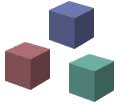 Используется доска с вырезанными на ней геометрическими фигурами (круг, треугольник, квадрат).
Вынув все три геометрические фигуры из соответствующих им ячеек, предложите ребенку найти место на доске для каждой фигуры. Если у ребенка что-либо не получается, помогите ему.Далее, вложив все фигуры, вновь выньте их из отверстий и предложите ребенку самостоятельно выполнить задание.
Этот тест оценивает развитие у ребенка представлений о форме, зрительном восприятии, способности устанавливать сходство и различие.3. Тест с пирамидкой или матрешкой.Задание демонстрирует способность ребенка осуществлять систему целесообразных действий, обнаружить ошибки и исправить их.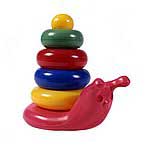 На глазах у ребенка снимите кольца с пирамиды и попросите его помочь собрать ее снова.
Ребенок двух-двух с половиной лет хорошо справляется с этим заданием, работая, как правило, методом проб и ошибок. Он еще может перепутать верхние и нижние кольца.
Ребенок также может справиться с вложением маленькой матрешки в большую (закрыть матрешки самостоятельно еще не сумеет).4. Тест с предметами быта.Ребенок от двух до двух с половиной лет подражает большому количеству действий взрослых с предметами быта, в игре действует взаимосвязано и последовательно (будит куклу, одевает, кормит, ведет на прогулку и т. д.). Самостоятельно одевается, но еще не умеет завязывать шнурки, застегивать пуговицы.Выполнение этих действий демонстрирует умение ребенка осуществлять обобщение для достижения цели, координированные действия.5. Тест на оценку памяти.Попросите ребенка выполнить несколько действий подряд: встать со стула, подойти к столику, взять со столика карандаш, принести карандаш и положить его на стул.
Ребенок от двух до двух с половиной лет может запомнить и правильно выполнить 4-5 действий.
Он также должен правильно назвать свои имя, фамилию.6. Тест на словарный запас.Поставьте на стол несколько знакомых ребенку предметов: бутылочку, куклу, мяч, машинку, чашку, ложку.
Ребенок называет правильно все предметы.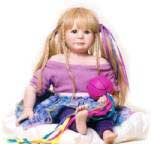 






7. Тест на называние изображений (оценка словарного запаса).Покажите ребенку картинки, изображающие: кошку, собаку, хлеб, петуха, платье, яблоко, стол, корабль, поезд, автобус, грузовик, самолет, стул, окно, дверь, шкаф, рубашку, шляпу, носки, ботинки, грушу, арбуз, мальчика, девочку, бабушку, дедушку, младенца, гуся, утку, корову, лошадь, плиту, чайник, кастрюлю, сковородку, кровать, нож, вилку, карандаш, тетрадь, газету, книгу.Спросите, показывая каждую картинку отдельно: "Что это?" или "Что тут нарисовано?"
Ребенок называет многие картинки из группы: животные, люди, посуда, одежда, мебель.8. Тест на понимание инструкций.Предложите ребенку выполнить несколько простых инструкций: "дай маме мячик", "положи его на стол", "дай его мне", "подними упавший кубик", "принеси мне куклу" и 
т. д.Ребенок выполняет более 10 инструкций, демонстрируя понимание обращенной к нему речи.9. Тест на развитие двигательной сферы (крупной моторики).В период с двух до двух с половиной лет ребенок может приставным шагом перешагивать через препятствия, расположенные на полу на расстоянии 20 см друг от друга.10. Тест на оценку тонкой моторики.Дайте ребенку карандаш и бумагу и предложите ему повторить после показа рисунок вертикальной, горизонтальной линий, круга, креста, квадрата, треугольника. Если ребенок проявляет определенные способности, попросите его скопировать изображение с образца (в этом случае он не должен видеть, как они были нарисованы).Ребенок правильно копирует рисунок вертикальных, горизонтальных, круглых линий и креста.От двух с половиной до трех лет.1. Тест с кубиками.Определяет степень развития восприятия, способность осуществлять самостоятельный контроль за процессом выполнения задания.Предложите ребенку построить из 9 кубиков (размером 8 кубических см) башню.
Ребенок выполняет это задание без предварительного показа.
Далее, после показа, делает модель поезда с трубой и строит, также после показа, - мост.

2. Тест с геометрическими фигурами.Предложите ребенку знакомую для него доску с вырезанными геометрическими фигурами (круг, треугольник, квадрат), но теперь каждая фигура состоит их двух частей.Ребенок самостоятельно справляется со сложением круга из двух частей и вкладыванием его в соответствующее отверстие. Оценивается начальное понимание отношения части и целого.3. Тест с пирамидкой на оценку способностей к зрительному сравнению и дифференциации размеров объекта.Ребенок самостоятельно собирает пирамидку из нескольких колец, ориентируясь на их размер. Также ребенок справляется с заданием на вложение трех матрешек одна в другую. Но требуется помощь для закрывания матрешек.

4. Тест с предметами быта на оценку понятливости.Ребенок двух с половиной-трех лет выполняет в процессе игры подражательные действия с предметами быта, самостоятельно одевается, застегивает пуговицы, завязывает шнурки при небольшой помощи взрослых.5. Тест на оценку памяти.Попросите ребенка сказать вам, с кем он живет дома, что он ел на завтрак, во что любит играть, а также повторить фразу: "Летом в лесу было много грибов и ягод", а затем повторить подряд 3 цифры: 2,5,9.Ребенок хорошо отвечает на вопросы, повторяет фразу из 6-7 слов, а также повторяет 3 цифры подряд.
6. Тест на развитие пространственных представлений.Садитесь с ребенком за стол, напротив друг друга. Раскладываете по две одинаковых игрушки перед собой и перед ребенком: кукла справа, медвежонок слева от вас. Затем скажите: "Медвежонок с куклой пошли гулять", убираете со стола свои игрушки и игрушки ребенка. Далее посадите перед собой куклу слева, а медвежонка справа и попросите, чтобы ребенок сделал так же.Теперь попросите малыша спрятать куклу под стол и достать бумажку из-под стула. Затем спросите, где верх, где низ, что значит пойти вперед, а что значит пойти назад, что лежит в коробке и под коробкой.Ребенок двух с половиной - трех лет выполняет задания с некоторой помощью, может ошибиться в 1-2 направлениях.В целом задание демонстрирует развитие у ребенка способности ориентироваться в пространстве по образцу и по слову.7. Тест "Парные картинки" на оценку внимания и зрительного восприятия.Подготовьте четыре пары предметных картинок (лягушонок и кораблик, зайчик и ведерко, мишка и рыбка, машинка и мячик и т. д.).Положите перед ребенком две предметные картинки (с машинкой и с мячом). Точно такую же пару возьмите себе. Покажите ребенку, что у него и у вас картинки одинаковые. Затем уберите свои картинки, достаньте одну из них и, показывая ее ребенку, попросите показать такую же.Ребенок справляется со всем заданием, сразу понимает инструкцию.

8. Тест на оценку словарного запаса.Ребенок к трем годам называет все предметы, изображенные на картинках из теста № 7 для детей двух-двух с половиной лет.9. Тест на развитие двигательной сферы (крупной моторики).К трем годам ребенок может выполнять следующие действия: простоять несколько секунд на одной ноге; поднимаясь вверх по лестнице, ставить по одной ноге на каждую ступеньку; спускаясь, ставить на ступеньку обе ноги; прыгать на двух ногах; ездить на трехколесном велосипеде.10. Тест на оценку тонкой моторики.Ребенок уже может после показа нарисовать круг, крест, человечка, правда, пока без туловища.Следует иметь в виду, что успехи в рисовании очень сильно зависят от обучения: если ребенок никогда раньше не видел, как держат карандаш, он вряд ли выполнит эти задания.
11. Тест-наблюдение "Культура общения".В процессе общения с взрослыми и детьми ребенок двух-трех лет должен здороваться и прощаться, употреблять слова, выражающие просьбу, благодарность (спасибо, пожалуйста), проявлять внимание, сочувствие к другим детям (делиться игрушками, угощениями, уступать), отзываться на просьбу другого ребенка, помогать ему.Если с большинством тестов ребенок не справляется, проконсультируйтесь у специалистов.Поводом для обращения к специалистам по детской психологии могут быть также эмоциональные проблемы у ребенка:- постоянная пугливость;
- неудачные попытки заговорить;
- неспособность сосредоточенно играть с чем-либо в течение десяти минут;
- избыточная активность;
- постоянная и повышенная агрессивность.Упражнения и развивающие игры для ребенка третьего года жизни.
Занятия с ребенком третьего года жизни имеют свою специфику:- предоставление большей самостоятельности ребенку;
- уважительное отношение к ребенку, признание его права на собственный выбор;
- тактичная помощь и контроль за действиями ребенка. Приучение к порядку, дисциплине, чистоте, качественному выполнению любой деятельности.- Упражнения с матрешкой.Для многих детей третьего года жизни упражнения с матрешкой считаются трудновыполнимыми (их деятельность носит хаотический характер: они хватают то одну, то другую деталь, бросают ее, пытаются силой затолкать большую матрешку в меньшую и т. д.)В этом случае следует вернуться к этому упражнению для детей предыдущего возрастного периода.Проявляйте терпение, действуйте постепенно, начиная с матрешки с одним вкладышем. (Вместо матрешек можно заниматься с любыми предметами различной величины, которые можно вкладывать одна в другую: кастрюли с крышками, баночки, коробки и т. д.)Очень важно, чтобы ребенок овладел действиями с предметами, отличающимися по величине; с психологической точке зрения это свидетельствует о хорошем развитии восприятия, обогащении сенсорного опыта, зрительно-двигательной координации, повышении мышечной чувствительности тонкой моторики и т. д.- Упражнения с досками.Уже знакомый вам игровой материал в виде досок с прорезями становится все более сложным.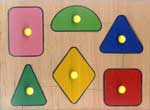 Для ребенка третьего года жизни используется доска с двумя заданными сенсорными свойствами - величины и формы - из четырех возможных (большие и малые круги, большие и малые квадраты).Сначала предложите ребенку правильно закрыть вырезанными фигурами одну доску. Если ребенок легко справляется с этим заданием, предлагаете ему выполнить упражнение с двумя досками (при этом две доски просто присоединяются друг к другу).
В случае успешного выполнения и этого задания предлагайте ребенку другие виды досок.

- Упражнение на цветовое различение (если ваш ребенок не различает цвета).Вводите названия цветов в разговор и в игру ребенка, но не как давление: "Скажи, какого это цвета?" Лучше предложить: "Я строю красную башню. Найди мне еще один красный кубик. Вот такой", - и покажите красный кубик. Или: "Я думаю, что это зеленый кубик".
Когда же ребенок с интересом откликнется на вопрос типа "А где красные кубики?" или "Какого цвета у тебя кофточка? ", это будет означать, что в его сознании слово, обозначающее цвет, соединилось со зрительным образом.Используйте любую житейскую ситуацию для того, чтобы лишний раз закрепить понимание ребенком цветовых характеристик предметов. Спрашивайте ребенка, какого цвета дать ему яблоко - зеленого или красного, какого цвета бантик завяжем сегодня? и 
т. д.- Упражнение на цветовое различение.Если ребенок усвоил основные цвета (красный, синий, зеленый, желтый), предложите ему упражнение с предметами восьми цветов (красного, оранжевого, желтого, зеленого, синего, фиолетового, черного, белого).Если ребенку трудно дается цветовое различение, вводите новые цвета постепенно.
Рассыпаете на столе, например, кубики разного цвета и предлагаете ребенку рассортировать эти кубики по цвету: в одну коробочку сложить все красные, в другую - все синие и т. д.Не следует требовать от ребенка, чтобы он запоминал названия цветов, главное, чтобы он правильно раскладывал кубики по цвету.Подсказывайте ребенку, если он ошибается: "Нет, это не красный кубик, а оранжевый, давай положим его в другую коробочку".Чтобы ребенку легче было ориентироваться в цветах на первых порах, положите по одному кубику в каждую коробку и скажите: "Положи в эту коробку такие же кубики, как этот".- Упражнение на различение цветов (рисование карандашами и красками разного цвета).Предложите ребенку бумагу и разноцветные карандаши: "Давай нарисуем дерево и закрасим листочки зеленым карандашом, солнышко закрасим оранжевым карандашом, небо - синим, машину - красным" и т. д.То же самое - с красками (используется гуашь).Предложите ребенку самостоятельно выбирать цвета для окрашивания хорошо знакомых предметов.Сначала научите ребенка правильно держать карандаш и кисть. Возьмите руку ребенка с карандашом или сухой кистью и сделайте несколько движений закрашивания карандашом или кистью. Затем окуните кисть в краску и вместе нарисуйте что-либо.Если ребенок испытывает затруднения, начните с более легких заданий. Например, закрасить только листочки на дереве, или нарисовать только солнышко.
Предоставьте ребенку самостоятельно выбрать сюжет рисования по предварительному замыслу.- Упражнения с бусинками.Подберите разноцветные бусинки и шнуры. Один конец шнура закрепите узелком, чтобы бусинки не соскакивали.Научите ребенка нанизывать бусинки на шнур. Предложите сделать бусы одного цвета, для соответствующего платья, кофточки, бантика и т. д.
Спросите у ребенка: "Какого цвета это платье, какие бусинки подойдут к этому платью?"- Нанизывание бус разной величины.Используется набор из 10 бусинок: 5 штук диаметром 2 см и 5 штук диаметром 1 см, шнуры или леска.

Предложите ребенку нанизывать бусинки поочередно: большую, маленькую и т. д. Оказывайте помощь ребенку в нанизывании бусинок, их закреплении, правильном чередовании. Повторяйте словесно порядок чередования: "Сначала большая, потом маленькая, снова большая и маленькая".

- Нанизывание бус разной формы.Бусы разной формы (круглые, кубические, овальные и т. д.), но одинаковые по размеру и цвету нанизываются на леску в разной последовательности с чередованием по форме.
Фиксируйте внимание ребенка на том, что бусинки чередуются: шарик, кубик, шарик, кубик.- Нанизывание бус разного цвета.Сначала предложите ребенку бусы одинаковой формы, размера и двух цветов.
Предложите ребенку поочередно нанизывать бусинки (красный, зеленый, красный, зеленый и т. д.).
Далее предлагаете бусы других цветовых сочетаний.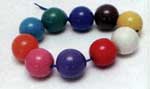 Помимо основной направленности упражнений с бусами (умения различать цвета, форму, величину предметов, чередовать их по качеству), эти упражнения прекрасно развивают тонкую моторику пальцев рук (точность и координированность движений), глазомер, усидчивость, старательность, эстетическое восприятие и другое.- Упражнение на развитие правильного произношения звуков. Метод "Ошибка понарошку".Если, например, ребенок вместо "к" говорит "т", подберите несколько картинок или предметов, начинающихся на "к". Возьмите куклу или покажите ее на картинке. С улыбкой спросите ребенка: "Это букла?" и покачайте головой, чтобы ребенок понял игру (звук-заменитель должен быть не тот, который употребляет ребенок). Затем воспроизведите ошибку ребенка: "Это тутла?" Наконец спросите: "Это кукла?". При этом кивок и улыбка подскажут малышу, что данный звук верный. Как только ребенок уловит идею игры, не подсказывайте ему и последите, как он самостоятельно определяет верный звук. Например, спросите: "Это ташка? Нет? Значит, чашка? Тоже нет? Может, кашка?" Дождитесь ответа "да" и подтвердите: "Да, это кашка".Используйте для развития звукопроизношения и вообще речи у ребенка небольшие стихотворения со специально подобранными рифмами. (Прекрасная книга издана логопедом центра "Здоровье" Парамоновой Л. Г. "Стихи для развития речи". СПб., 1998)- Игры с мячом на развитие моторики (ловкости, координации движений, быстроты), глазомера, эмоциональной сферы (умения проигрывать, подчиняться правилам).Предложите ребенку поиграть с мячом: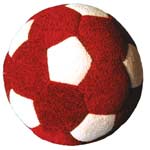 - Бросать мяч вверх и ловить двумя руками.
- Ударить мячом об пол, чтобы он отскочил повыше.
- Ударить по мячу ногой - у кого дальше укатится.
- Бросать мяч друг другу и ловить.
- Попасть мячом в коробку, увеличивая постепенно расстояние (двумя руками, правой рукой, потом левой).
- Тихонько катните мяч вперед, а ребенок должен обогнать его.
- Катнуть мяч так, чтобы он попал между ножками стула (двумя руками, правой рукой, левой рукой, ногами - одной, потом другой).- Упражнение "Спрыгни с высоты".Поставьте ребенка на невысокую скамеечку и научите его спрыгивать на пол. На первых порах поддержите его, приговаривая: "Согни ножки, отталкивайся, выпрямляя ноги, и спрыгни вниз". Похвалите ребенка: "Молодец, какой ты ловкий!"Прочитайте стихотворение:Зайку бросила хозяйка,
Под дождем остался зайка.
Со скамейки слезть не мог,
Весь до ниточки промок.
(А. Барто)- Упражнение на подпрыгивание.Натяните веревочку с нанизанными на ней конфетами, игрушками или другими предметами так, чтобы ребенок достал их, подпрыгнув на двух ногах и захватив предмет рукой.- Упражнение с веревочкой.Разложите на полу веревку. Попросите ребенка пройти точно по этой веревке. Сначала ребенок ходит по прямой веревке, затем по извилистой.- Игра "Угадай, кто идет".После посещения зоопарка, цирка, просмотра книг с картинками животных поиграйте с ребенком в игру, в которой нужно изображать повадки животных.Например, так: "Вот идет медведь, он идет медленно, тяжело, вот так, как звучит бубен". Постучите медленно в бубен, а ребенок изображает, как ходит медведь."А вот так прыгает воробей, быстро-быстро, так, как сейчас зазвучит бубен".
Быстро постучите в бубен, а ребенок прыгает, как воробушек.- Игра "Угадай по голосу".Соберите игрушки, изображающие зверушек, голоса которых вы могли бы воспроизвести.
Предложите ребенку игру "Угадай, кто к тебе пришел в гости".Спрятавшись, подаете голос: "Ав-ав-ав! Угадай, Машенька, кто это к тебе пришел?" Если ребенок не называет, скажите сами: "Это собачка пришла к Машеньке", покажите и отдайте ребенку собачку. Продолжайте игру, поменяйтесь с ребенком ролями.- Упражнения на внимание и память "Чего не хватает на столе?". Расставьте на столе 5-6 игрушек, попросите ребенка внимательно посмотреть на эти игрушки.Далее вы убираете одну игрушку (в это время ребенок отворачивается) и говорите: "Угадай, Ванечка, чего не хватает на столе, какой игрушки?"Если ребенок справляется с этим заданием, увеличивайте количество игрушек.
Затем поменяйтесь ролями - теперь ребенок прячет игрушку, а вы отгадываете.
Ту же игру проводите с добавлением игрушек: "Посмотри, Ванечка, внимательно, что появилось на столе, какая игрушка?"Так же, как и в предыдущей игре, расставляете на столе 5-6 игрушек. Ребенок внимательно смотрит, какие игрушки стоят на столе и как они расположены. Затем, когда ребенок отвернется, поменяйте что-либо, например, зайчик теперь сидит в машине. Ребенок отгадывает, что изменилось, что стало не так, как было.
По мере усвоения ребенком смысла этой игры усложняйте задание.Даете ребенку такое задание: "Посмотри на меня внимательно, запомни все в моей одежде, затем я выйду из комнаты, а когда войду, ты должен угадать, что изменилось ".Выходите из комнаты и, например, надеваете шапку, входите в комнату. Ребенок смотрит на вас, видит, что появилась шапка, которой раньше не было. Вы хвалите ребенка, и игра продолжается дальше.Усложняйте постепенно задание, меняйтесь ролями.- Игра "Спрячь шарики".Ставите на стол три емкости разной величины (с крышками) и кладете три шарика тоже разной величины.Попросите ребенка спрятать большой шарик в большую банку, средний шарик - в среднюю, а маленький - в маленькую.

Затем нужно закрыть каждую банку соответствующей по размеру крышкой.
После этого вынуть шарики из банок и вложить банки друг в друга (спрятать все банки в одну большую).- Упражнения с разрезными картинками.Возьмите картинку с нарисованным на ней хорошо знакомым ребенку предметом.
Разрезаете эту картинку на две части и просите ребенка соединить эти части вместе, угадать, что это за предмет.Если у ребенка это задание не получается, готовите две одинаковые предметные картинки, одна из которых разрезана на две части.Даете ребенку разрезанную картинку, показываете ему целую и говорите: "Вот посмотри на эту картинку, на ней нарисован мяч; сложи две части, чтобы у тебя получилась такая же картинка, с мячом".Далее предлагаете ребенку картинки, разрезанные на 3, 4 части.- Упражнения для тонкой моторики пальцев и творческих способностей.- "Рисование". Как можно чаще рисуйте вместе с ребенком. Научите его рисовать домик, человечка, машинку, паровозик и т. д.- "Рисуем шарики". Прочитайте ребенку стихотворение В. Антоновой:Шарики, шарики 
Подарили нам! 
Красные, синие 
Дали малышам!
Шарики подняли 
Мы над головой. 
Заплясали шарики - 
Красный, голубой!Дайте ребенку лист бумаги и цветные карандаши. Попросите его нарисовать эти шарики и закрасить их в разные цвета. Напоминайте ребенку: "Шарики летят высоко вверх, в разные стороны".- Рисуем красками.На листе бумаги нарисуйте елки, траву. Дайте ребенку этот рисунок, пусть он нанесет краской мазки (следы) сказочных персонажей, например, из сказки "Козлята и волк". 

Расскажите ребенку эту сказку. Покажите, как можно изобразить следы волка: "Вот как ходит волк по лесу. Он злой и голодный".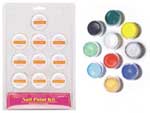 
"А какую песенку пела коза своим козлятам? - спросите ребенка. - Когда коза спасла всех козлят, они обрадовались и стали весело прыгать. Покажи, как козлята прыгали ". Помогите ребенку нарисовать эти следы.- "Лепка". Оторвите маленький кусочек пластилина и покажите ребенку, как можно сделать из него шарик, палочку, кружочек и т. д. Постарайтесь привить ребенку интерес к лепке: это очень важно для его развития.Предложите ребенку слепить из пластилина грибки: 
"Мы в лесок пойдем, мы грибок найдем. 
А грибов нет. Их надо слепить из пластилина". Помогайте ребенку."А теперь давай слепим много пирожков и булочек для котика", - говорите вы, читая потешку:Пошел котик на Торжок,
Купил котик пирожок,
Пошел котик на улочку,
Купил котик булочку.

Самому ли есть,
Либо Анечке снесть?
Я и сам укушу,
Да и Анечке снесу."Съел котик и думает, - говорите вы, - чем я деток угощу? Давай поможем ему и испечем много пирожков и булочек".- "Вырезание". 

Купите ребенку небольшие ножницы с закругленными концами. Покажите, как пользоваться ножницами. Обхватив руку ребенка, помогите ему что-нибудь вырезать. Для начала это могут быть просто полоски бумаги.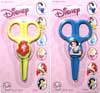 



- Игра "Угадай слово".Загадываете ребенку загадки, он должен догадаться и назвать недостающее слово.Ты не бойся - это гусь,
Я сама его ... (боюсь)Я рубашку сшила Мишке,
Я сошью ему ... (штанишки)Кто один имеет рог?
Это толстый...(носорог)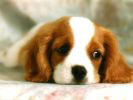 У меня пропал носок,
Утащил его ... (щенок)Апельсины и бананы
Очень любят ... (обезьяны)Вместа носа - пятачок,
Вместо хвостика - крючок.
Голос мой визглив и звонок,
Я веселый ... (поросенок)Чик-чирик! Не робей!
Я бывалый ... (воробей)- Иго-го! - кричит ребенок,
- Значит, это ... (жеребенок)Он мурлычит и поет,
Угадали? Это ... (кот)Он в берлоге зиму спал,
Лапу бурую сосал,
А проснулся, стал реветь.
И зовут его ... (медведь)Я встаю на заре,
Разбужу всех во дворе.
У меня есть гребешок,
Кто же я? .. (петушок)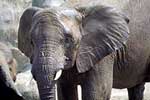 Как гора огромный он -
Очень добрый, 
добрый... (слон)
Вы зимой кормили птиц -
Голубей, ворон, синиц?
Не теряйте ни минутки:
Под мостом зимуют ... (утки)Любит он на солнце греться,
В полосатое одеться,
И как сахар он на вкус,
А зовут его ... (арбуз)Психическое развитие ребенка третьего года жизни